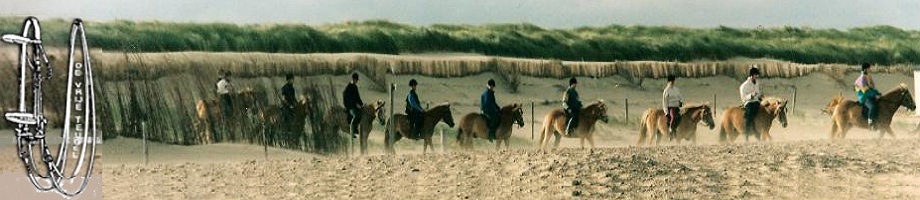           D E P A A R D E N B E L                 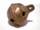 Nieuwsbrief van de "Vrije Teugel" te Waarland nummer: 2019-11d.d. 22-5-2019 VakantiestopDinsdag 9 juli 2019 zijn de laatste lessen………dan stoppen wij even. Lekker vakantieDinsdag 3 september 2019 starten wij weerRuiterkamp de EekwalVan donderdag 30 mei t/m 2 juni 2019Jullie, als ruiters en/of vrijwilligers hebben ondertussen allemaal de gegevens.        Wat neem je mee, bij wie zit ik in de auto, welke taken heb ik enz.Anders……. even bellen met 06-11740149 of mailtje sturenVertrek: Donderdag 30 mei  – om 9.30 uur verzamelen/melden bij de manege Waarland – Nieuwboerweg 10 WaarlandAankomst: Zondag 2 juni – om ca 17.00 à 18.00 uur Tip….Denken jullie nog na over de liedjes welke je wilt zingen tijdens dekaraoke avond ? Snel doorgeven via de mailDenken jullie nog even na over je “Mexico look”                                   Kijken jullie goed naar de “Meeneemlijst” (bijvoorbeeld medicijnen en een goed humeur………)